Проект резолютивной части Разрешения В соответствии с пунктом 4 части 2 статьи 1 областного закона от 7 июля 2014 года № 45-оз «О перераспределении полномочий в области градостроительной деятельности между органами государственной власти Ленинградской области и органами местного самоуправления Ленинградской области», пунктом  2.14  Положения о Комитете градостроительной политики Ленинградской области, утвержденного постановлением Правительства Ленинградской области от 09.09.2019 № 421:Предоставить разрешение на условно разрешенный вид использования – «Объекты придорожного сервиса» код 4.9.1 для земельного участка            КН 47:10:0922001:64, расположенного по адресу: Ленинградская область, Волховский район, Хваловское с. п.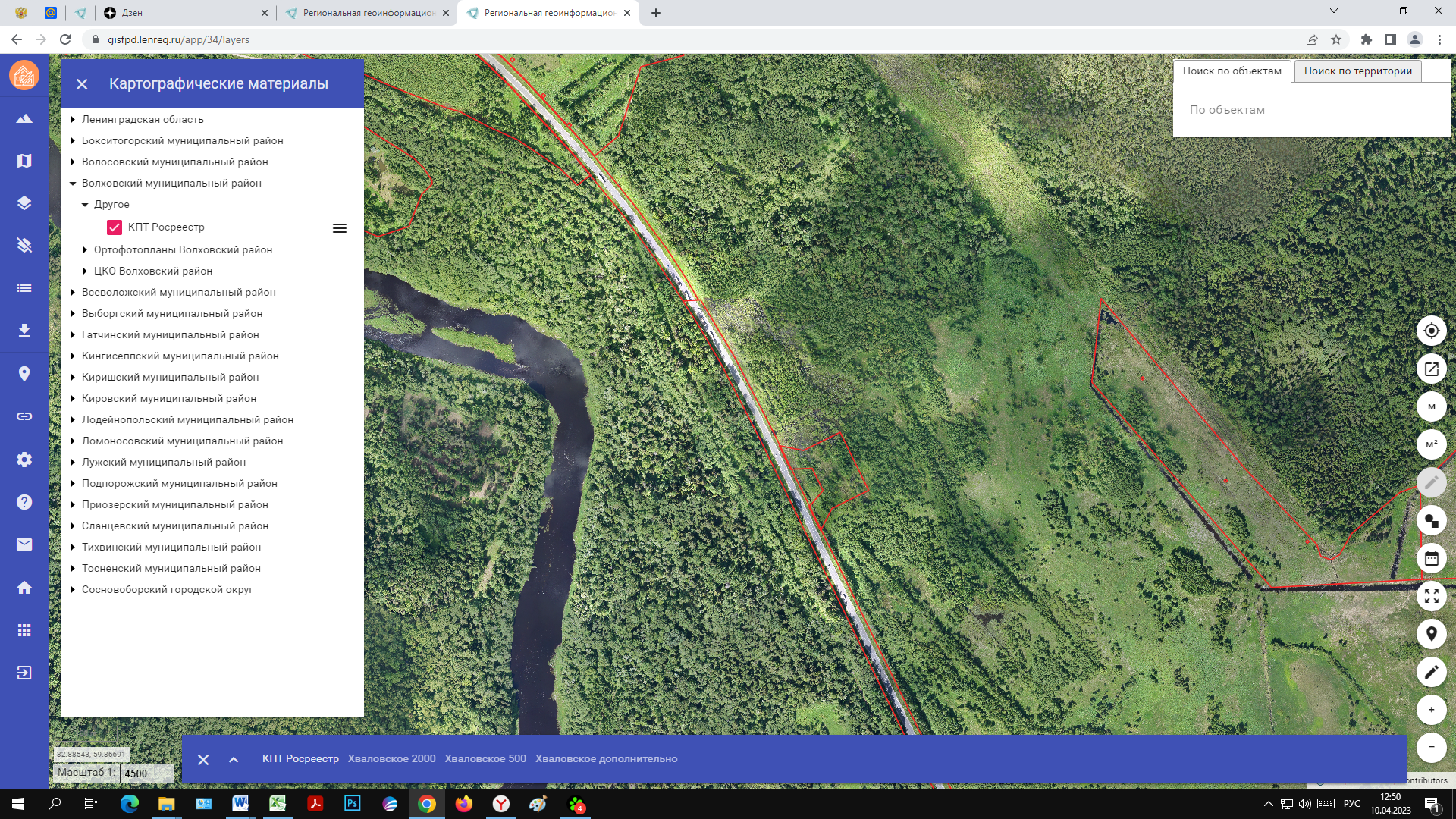 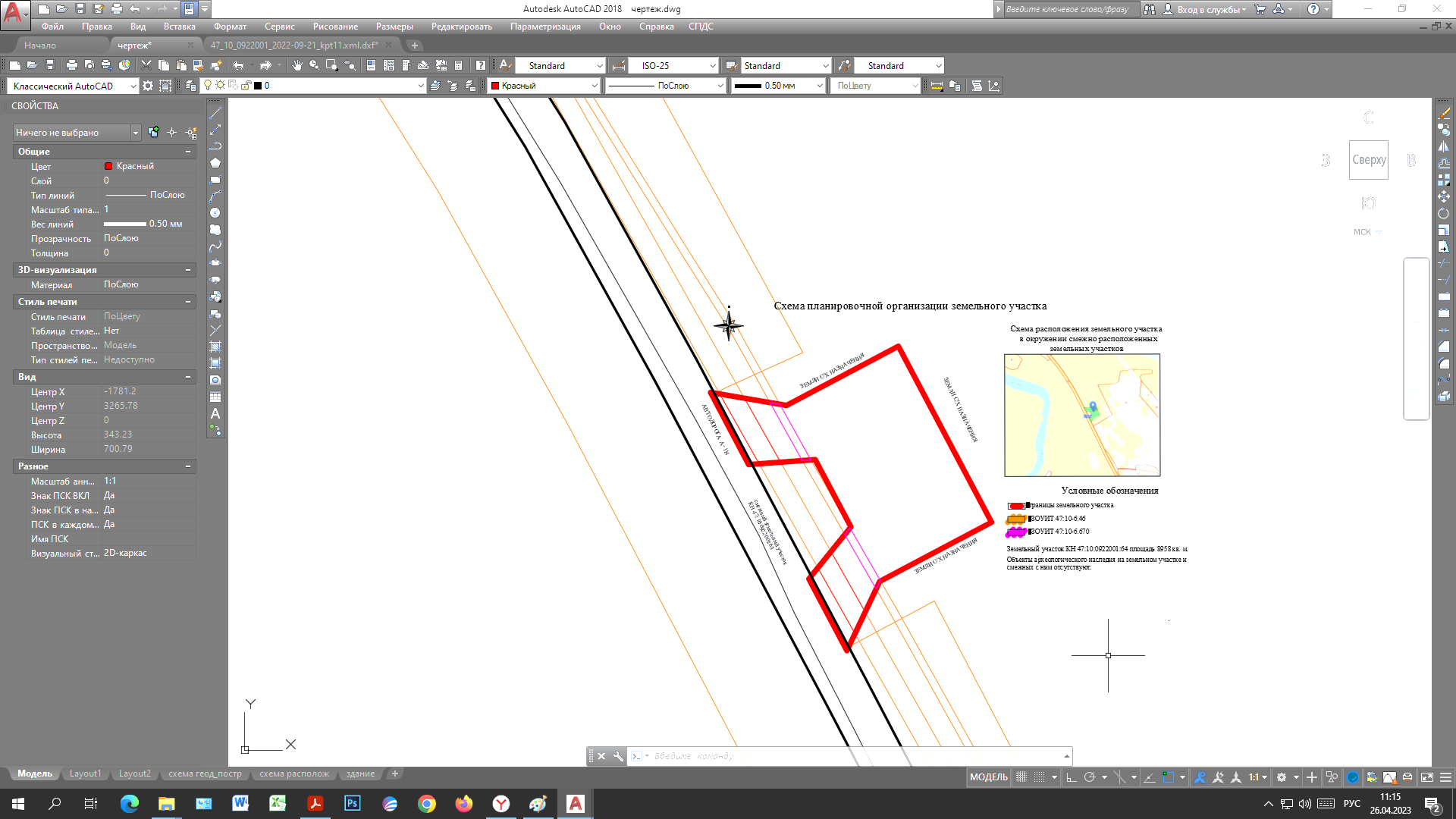 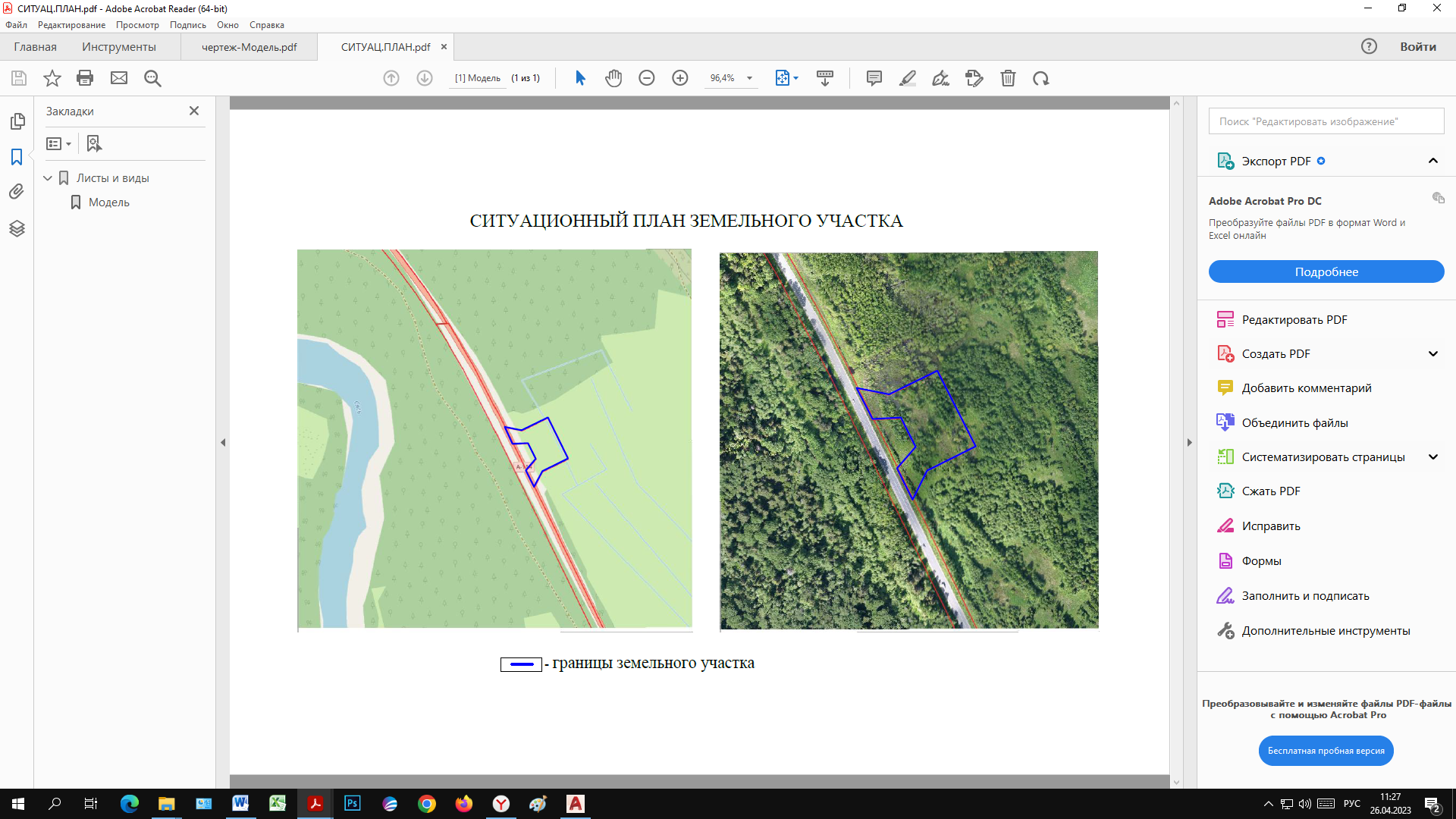 ВЫПИСКА ИЗ ПРАВИЛ ЗЕМЛЕПОЛЬЗОВАНИЯ И ЗАСТРОЙКИСогласно 	правилам землепользования и застройки  муниципального образования Хваловское сельское поселение Волховского муниципального района Ленинградской области, утвержденных  Решением Совета депутатов № 23 от 18.04.2011 года (с изменениями № 40 от 23.06.2014 г., № 27 от 24.12.2014 г., № 82 от 21.12.2017г.) земельный участок площадью 8958 кв. м. с КН 47:10:0922001:64, расположенный по адресу: Ленинградская область, Волховский район, Хваловское с. п. относится к зоне ИТ-1 «Зона улиц и дорог»Индекс зоны ИТ-1 «Зона улиц и дорог»Предельные (минимальные и (или) максимальные) размеры земельных участков и предельные параметры разрешенного строительства, реконструкции объектов капитального строительства к территориальной зоне ИТ-1ВЫКОПИРОВКА ИЗ КАРТЫ  ГРАДОСТРОИТЕЛЬНОГО ЗОНИРОВАНИЯ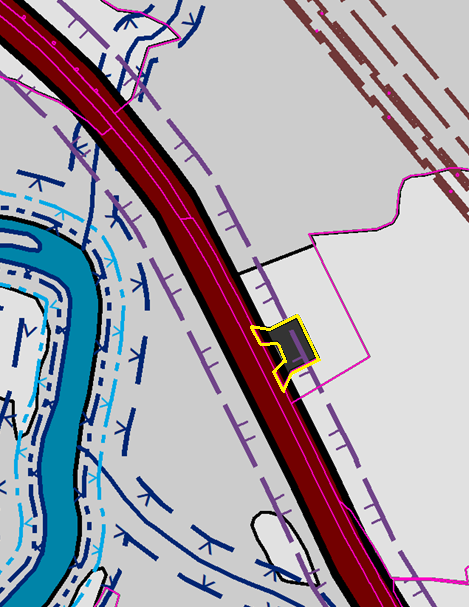 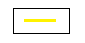  - граница земельного участка КН 47:10:0922001:64№Вид разрешенного использованияНаименование вида разрешенного использования1231Основные виды разрешенного использованияТранспорт - код 7.0Автомобильный транспорт - код 7.2Историко-культурная деятельность - код 9.3Земельные участки (территории) общего пользования - код 12.02Условно разрешенные виды использованияКоммунальное обслуживание - код 3.1Обслуживание автотранспорта - код 4.9Объекты придорожного сервиса - код 4.9.13Вспомогательные виды разрешенного использованияне подлежат установлению№ п/пПредельные (минимальные и (или) максимальные) размеры земельных участков и предельные параметры разрешенного строительства, реконструкции объектов капитального строительства, ед. измеренияМинимальное значениеМинимальное значениеМинимальное значениеМаксимальное значение1предельные (минимальные и (или) максимальные) размеры земельных участков, в том числе их площадь:предельные (минимальные и (или) максимальные) размеры земельных участков, в том числе их площадь:предельные (минимальные и (или) максимальные) размеры земельных участков, в том числе их площадь:предельные (минимальные и (или) максимальные) размеры земельных участков, в том числе их площадь:предельные (минимальные и (или) максимальные) размеры земельных участков, в том числе их площадь:1.1для основных видов разрешенного использованиядля основных видов разрешенного использованиядля основных видов разрешенного использованиядля основных видов разрешенного использованиядля основных видов разрешенного использованияплощадь земельных участков, кв. м не подлежат установлениюне подлежат установлению30000300001.2для земельных участков поставленных на кадастровый учет до принятия решения об утверждения настоящих правил землепользования и застройки муниципального образования Хваловского сельского поселенияпредельные (минимальные и (или) максимальные) размеры земельных участков не применяютсяпредельные (минимальные и (или) максимальные) размеры земельных участков не применяютсяпредельные (минимальные и (или) максимальные) размеры земельных участков не применяютсяпредельные (минимальные и (или) максимальные) размеры земельных участков не применяются1.3для иных видов разрешенного использованиядля иных видов разрешенного использованиядля иных видов разрешенного использованиядля иных видов разрешенного использованиядля иных видов разрешенного использованияплощадь земельных участков, кв. мплощадь земельных участков, кв. мв соответствии с документацией по планировке территориив соответствии с документацией по планировке территориив соответствии с документацией по планировке территории1.3иные предельные размерыиные предельные размерыне подлежат установлениюне подлежат установлениюне подлежат установлению2отступ от границ земельных участков в целях определения мест допустимого размещения зданий, строений, сооружений, за пределами которых запрещено строительство зданий, строений, сооружений, мотступ от границ земельных участков в целях определения мест допустимого размещения зданий, строений, сооружений, за пределами которых запрещено строительство зданий, строений, сооружений, мне подлежит установлениюне подлежит установлениюне подлежит установлению3количество этажей зданий, строений, сооружений, эт.количество этажей зданий, строений, сооружений, эт.не подлежит установлениюне подлежит установлениюне подлежит установлению4процент застройки в границах земельного участка, определяемый как отношение суммарной площади земельного участка, которая может быть застроена, ко всей площади земельного участкапроцент застройки в границах земельного участка, определяемый как отношение суммарной площади земельного участка, которая может быть застроена, ко всей площади земельного участкане подлежит установлениюне подлежит установлениюне подлежит установлению5иные предельные параметры разрешенного строительства, реконструкции объектов капитального строительства:иные предельные параметры разрешенного строительства, реконструкции объектов капитального строительства:иные предельные параметры разрешенного строительства, реконструкции объектов капитального строительства:иные предельные параметры разрешенного строительства, реконструкции объектов капитального строительства:иные предельные параметры разрешенного строительства, реконструкции объектов капитального строительства:5.1отступ от красной линии в соответствии с утвержденной документацией по планировке территорииотступ от красной линии в соответствии с утвержденной документацией по планировке территорииотступ от красной линии в соответствии с утвержденной документацией по планировке территорииотступ от красной линии в соответствии с утвержденной документацией по планировке территорииотступ от красной линии в соответствии с утвержденной документацией по планировке территории5.2объекты капитального строительства, отнесенные к основным видам разрешенного использования и условно разрешенным видам использования, могут быть огорожены. Ограждение должно быть выполнено из доброкачественных материалов, предназначенных для этих целей. Высота ограждения должна быть не более 1 метра 80 сантиметров до наиболее высокой части огражденияобъекты капитального строительства, отнесенные к основным видам разрешенного использования и условно разрешенным видам использования, могут быть огорожены. Ограждение должно быть выполнено из доброкачественных материалов, предназначенных для этих целей. Высота ограждения должна быть не более 1 метра 80 сантиметров до наиболее высокой части огражденияобъекты капитального строительства, отнесенные к основным видам разрешенного использования и условно разрешенным видам использования, могут быть огорожены. Ограждение должно быть выполнено из доброкачественных материалов, предназначенных для этих целей. Высота ограждения должна быть не более 1 метра 80 сантиметров до наиболее высокой части огражденияобъекты капитального строительства, отнесенные к основным видам разрешенного использования и условно разрешенным видам использования, могут быть огорожены. Ограждение должно быть выполнено из доброкачественных материалов, предназначенных для этих целей. Высота ограждения должна быть не более 1 метра 80 сантиметров до наиболее высокой части огражденияобъекты капитального строительства, отнесенные к основным видам разрешенного использования и условно разрешенным видам использования, могут быть огорожены. Ограждение должно быть выполнено из доброкачественных материалов, предназначенных для этих целей. Высота ограждения должна быть не более 1 метра 80 сантиметров до наиболее высокой части ограждения5.3максимальная площадь отдельно стоящего, встроенного или встроенно-пристроенного объекта капитального строительства, отнесенного к вспомогательным видам разрешенного использования, не должна превышать 30 % от общей площади объекта капитального строительства, отнесенного к основному виду разрешенного использованиямаксимальная площадь отдельно стоящего, встроенного или встроенно-пристроенного объекта капитального строительства, отнесенного к вспомогательным видам разрешенного использования, не должна превышать 30 % от общей площади объекта капитального строительства, отнесенного к основному виду разрешенного использованиямаксимальная площадь отдельно стоящего, встроенного или встроенно-пристроенного объекта капитального строительства, отнесенного к вспомогательным видам разрешенного использования, не должна превышать 30 % от общей площади объекта капитального строительства, отнесенного к основному виду разрешенного использованиямаксимальная площадь отдельно стоящего, встроенного или встроенно-пристроенного объекта капитального строительства, отнесенного к вспомогательным видам разрешенного использования, не должна превышать 30 % от общей площади объекта капитального строительства, отнесенного к основному виду разрешенного использованиямаксимальная площадь отдельно стоящего, встроенного или встроенно-пристроенного объекта капитального строительства, отнесенного к вспомогательным видам разрешенного использования, не должна превышать 30 % от общей площади объекта капитального строительства, отнесенного к основному виду разрешенного использования